1 четверть. 7 класс. 3 урок.Тема урока: Характерные интервалы. Сделать конспект в тетрадь для правилХарактерные интервалы — это интервалы, которые образуются только в гармоническом мажоре и миноре. Название объясняется тем, что они включают в себя характерные именно для гармонических ладов повышенные и пониженные ступени. В натуральных ладах данные интервалы не встречаются.К характерным интервалам относятся увеличенная секунда,уменьшённаясептима,увеличенная квинта и уменьшенная кварта. В тональности они составляют взаимообратимые интервалы. Первую пару характерных интервалов составляют увеличенная секунда (ув. 2) и уменьшённая септима (ум. 7). Эта пара является общей для мажорного и для минорного ладов.Увеличенная секунда строится на VI ступени лада гармоническогомажора и минора; уменьшённая септима — на VII.Пример построения характерных интервалов в тональности в До мажор- ля минор.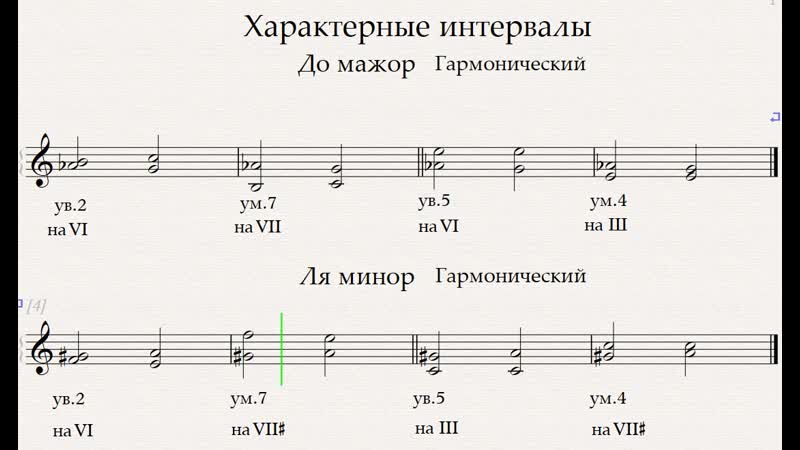 Домашнее задание:Переписать тему и выучить тему. Петь и играть первую пару характерных интервалов.Построить первую пару характерных интервалов в тональностях:Соль мажор-ми минор; Ре мажор-  си минор.Задание выполнить и прислать на электронную почтуtabolina231271@mail.ru  или ВК не позднее  21 сентября  до 17.00.